Colour Composing FunCreate a song using a variety of items you can find around your house.  Here are a few ideas you can use you will need 4 different ones from my kitchen you can even use some toys.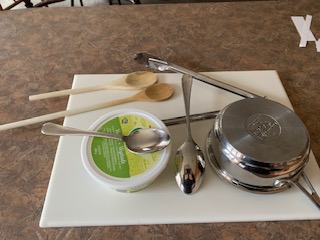 Choose a colour for each instrument.  Colour a row of paint cans in each colour.  Arrange the paint cans on the blank composition page. 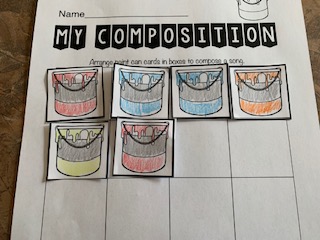 Try out your song!  Have fun making music!Send me a picture of a video of you and your family making music and I can post your picture on my webpage under the Music Fun Tab.